Elevark 1 - Detektiv 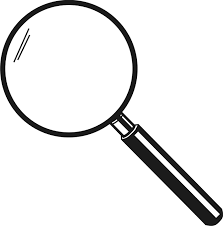 Hvilke detektiver kender du fra film eller litteratur? Sorter dem i skemaet, efter om de er historiske detektiver eller moderne detektiver?Hvilket udstyr har en historisk detektiv?Hvilket udstyr har en moderne detektiv?Historisk detektivModerne detektiv